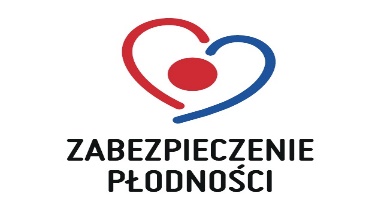 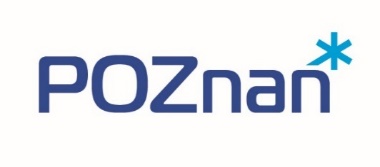 WzórZałącznik nr 4 do Ogłoszenia konkurs ofert na wybór realizatora programu polityki zdrowotnej pn. „Zabezpieczenie płodności na przyszłość u mieszkańców Poznania chorych onkologicznie na lata 2021-2023”Umowa powierzenia przetwarzania danych osobowychzawarta w dniu ………………………………… pomiędzy:Prezydentem Miasta Poznania,  pl. Kolegiacki 17, 61-841 Poznań, NIP 209-00-01-440, zwanym w dalszej części umowy „Administratorem”, reprezentowanym przez: pana Jacka Jaśkowiakaoraz………………………………………………………………………………………………...………………………………………………………………………………………………..,zwanym w dalszej części umowy „Podmiotem przetwarzającym”, reprezentowanym przez: …………………………………………………………………………………………………,zwanych łącznie Stronami.§ 1 Administrator i Podmiot przetwarzający oświadczają, że w dniu …………………… zawarli umowę nr ……………………… na realizację programu polityki zdrowotnej „Zabezpieczenie płodności na przyszłość mieszkańców Poznania chorych onkologicznie na lata 2021-2023”, zwaną dalej „Umową Główną”, z tytułu której będą przetwarzane dane osobowe.Niniejsza – akcesoryjna względem Umowy Głównej – umowa powierzenia przetwarzania danych osobowych, zwana dalej „Umową”, reguluje wzajemny stosunek Stron i obowiązki w zakresie przetwarzania danych osobowych wynikających z zawartej Umowy Głównej. § 2DefinicjeDla potrzeb Umowy, o ile z jej treści i celu nie wynika inaczej, przyjmuje się następujące znaczenia dla poniżej wymienionych sformułowań: Rozporządzenie – rozporządzenie Parlamentu Europejskiego i Rady (UE) 2016/679 z dnia 27 kwietnia 2016 r. w sprawie ochrony osób fizycznych w związku z przetwarzaniem danych osobowych i w sprawie swobodnego przepływu takich danych oraz uchylenia dyrektywy 95/46/WE (ogólne rozporządzenie o ochronie danych);Ustawa – ustawa z dnia 10 maja 2018 r. o ochronie danych osobowych (t.j. Dz. U. z 2019 r. poz. 1781);podwykonawca – podmiot, któremu Podmiot przetwarzający w imieniu Administratora podpowierzył w całości lub częściowo przetwarzanie danych osobowych;dane poufne – wszelkie informacje, dane, materiały, dokumenty i dane osobowe otrzymane od Administratora i od współpracujących z nim osób oraz dane uzyskane w jakikolwiek inny sposób, zamierzony czy przypadkowy, w formie ustnej, pisemnej lub elektronicznej, dotyczące Administratora i przedmiotu Umowy.§ 3Powierzenie przetwarzania danych osobowychAdministrator danych powierza Podmiotowi przetwarzającemu, w trybie art. 28 Rozporządzenia, dane osobowe do przetwarzania, na zasadach i w celu określonym w Umowie.Podmiot przetwarzający zobowiązuje się przetwarzać powierzone mu dane osobowe na polecenie Administratora zgodnie z Umową, Rozporządzeniem oraz z innymi przepisami prawa powszechnie obowiązującego, które chronią prawa osób, których dane dotyczą.Podmiot przetwarzający oświadcza, iż stosuje środki bezpieczeństwa spełniające wymogi Rozporządzenia i daje gwarancję wdrożenia oraz stosowania odpowiednich środków technicznych i organizacyjnych, aby przetwarzanie spełniało wymogi Rozporządzenia i chroniło prawa osób, których dane przetwarzane na podstawie Umowy dotyczą. Podmiot przetwarzający oświadcza, iż dane będą przetwarzane na terytorium Rzeczypospolitej Polskiej w miejscu udzielania usług medycznych: ……………………………………………………………………………………………………………………………………………………………………………………Upoważnienia do przetwarzania danych osobowych pracownikom Podmiotu przetwarzającego i innym podmiotom, którymi Podmiot przetwarzający posługuje się przy wykonywaniu Umowy, nadaje Podmiot przetwarzający.§ 4Zakres i cel przetwarzania danychPodmiot przetwarzający będzie przetwarzał powierzone na podstawie Umowy dane osobowe uczestników programu, o którym mowa w § 1 ust. 1, zawarte w załączniku nr 2 do Umowy Głównej, m.in.: imię i nazwisko, adres zamieszkania, numer PESEL, numer telefonu, oświadczenia, wyłącznie w zakresie niezbędnym do wykonania czynności, o których mowa w § 3 ust. 8 Umowy Głównej, w szczególności w celu zbierania, weryfikacji i przechowania wniosków o dofinansowanie procedury zabezpieczenia płodności na przyszłość,  do czasu przekazania ich do Administratora w formie papierowo-elektronicznej, zgodnie z zapisami § 3 ust. 9 Umowy Głównej.Powierzone przez Administratora dane osobowe będą przetwarzane przez Podmiot przetwarzający wyłącznie w celu wykonania umowy nr ……………..…………, której przedmiotem jest realizacja programu polityki zdrowotnej pn. „Zabezpieczenie płodności na przyszłość mieszkańców Poznania chorych onkologicznie na lata 2021-2023”.§ 5Obowiązki podmiotu przetwarzającego Podmiot przetwarzający zobowiązuje się, przy przetwarzaniu powierzonych danych osobowych, do ich zabezpieczenia poprzez stosowanie odpowiednich środków technicznych i organizacyjnych zapewniających adekwatny stopień bezpieczeństwa, odpowiadający ryzyku związanemu z przetwarzaniem danych osobowych, o których mowa w art. 32 Rozporządzenia.Podmiot przetwarzający będzie przetwarzać dane osobowe wyłącznie na udokumentowane polecenie Administratora.Za udokumentowane polecenie uznaje się zadania zlecone do wykonywania Podmiotowi przetwarzającemu na podstawie Umowy lub Umowy Głównej.Podmiot przetwarzający zobowiązuje się do:nadania upoważnień do przetwarzania danych osobowych wszystkim osobom, które będą przetwarzały powierzone dane w celu realizacji Umowy;zapoznania osób upoważnionych do przetwarzania danych osobowych 
z przepisami o ochronie danych osobowych;zobowiązania osób upoważnionych do przetwarzania danych osobowych do zachowania tych danych oraz sposobu ich zabezpieczenia w tajemnicy, także po zakończeniu zatrudnienia;prowadzenia rejestru kategorii czynności przetwarzania wykonywanych w imieniu Administratora;powiadamiania Administratora o każdym naruszeniu ochrony danych osobowych, nawet jeśli w jego ocenie nie jest ono na tyle poważne, by podlegać notyfikacji do organu nadzorczego zgodnie z RODO, bez zbędnej zwłoki, w ciągu 24 godzin od jego wystąpienia. Informacja przekazana Administratorowi powinna zawierać co najmniej:opis charakteru naruszenia oraz – o ile to możliwe – wskazanie kategorii i przybliżonej liczby osób, których dane zostały naruszone i ilości/rodzaju danych, których naruszenie dotyczy,opis możliwych konsekwencji naruszenia,opis zastosowanych lub proponowanych do zastosowania przez Podmiot przetwarzający środków w celu zaradzenia naruszeniu, w tym minimalizacji jego negatywnych skutków.W przypadku wygaśnięcia lub odstąpienia jednej ze Stron od Umowy Podmiot przetwarzający jest zobowiązany do zwrotu danych w formacie określonym przez Administratora oraz usunięcia powierzonych danych osobowych ze wszystkich nośników, zarówno w wersji elektronicznej, jak i papierowej, oraz do podjęcia stosownego działania w celu wyeliminowania możliwości dalszego przetwarzania danych powierzonych na podstawie Umowy, chyba że prawo Unii lub prawo państwa członkowskiego nakazują przechowywanie danych osobowych. Podmiot przetwarzający zobowiązuje się w ciągu 7 dni od daty usunięcia danych przekazać Administratorowi protokół zniszczenia powierzonych danych.Biorąc pod uwagę charakter przetwarzania, Podmiot przetwarzający w miarę możliwości pomaga Administratorowi poprzez odpowiednie środki techniczne 
i organizacyjne wywiązać się z obowiązku odpowiadania na żądania osoby, której dane dotyczą, w zakresie wykonywania jej praw określonych w rozdziale III Rozporządzenia.Podmiot przetwarzający, uwzględniając charakter przetwarzania oraz dostępne mu informacje, pomaga Administratorowi wywiązać się z obowiązków określonych w art. 32-36 Rozporządzenia.Podmiot przetwarzający zobowiązuje się przekazać Administratorowi informację o wniesieniu żądań wprost do Podmiotu przetwarzającego przez klientów Administratora w terminie 48 godzin od otrzymania żądania.§ 6Podmiot przetwarzający zobowiązuje się niezwłocznie przekazywać wszelkie informacje dotyczące zobowiązań publicznych w stosunku do policji i organów ścigania oraz służb specjalnych w zakresie przekazywania im dostępu do danych osobowych powierzonych przez Administratora, a także do niezwłocznego informowania Administratora o wszelkich pismach oraz działaniach podejmowanych przez policję, organy ścigania oraz służby specjalne, pozostających w związku 
z realizacją Umowy.Podmiot przetwarzający zobowiązuje się do niezwłocznego poinformowania Administratora o jakimkolwiek postępowaniu, w szczególności administracyjnym lub sądowym, dotyczącym przetwarzania przez Podmiot przetwarzający i jego podwykonawców danych osobowych określonych w Umowie, o jakiejkolwiek decyzji administracyjnej lub orzeczeniu dotyczącym przetwarzania tych danych, skierowanych do Podmiotu przetwarzającego lub jego podwykonawców, a także o wszelkich planowanych, o ile są wiadome, lub realizowanych kontrolach i inspekcjach dotyczących przetwarzania w Podmiocie przetwarzającym lub u jego podwykonawców tych danych osobowych, w szczególności prowadzonych przez organ nadzorczy. Niniejszy ustęp dotyczy wyłącznie danych osobowych powierzonych przez Administratora.Podmiot przetwarzający oświadcza, że w przypadku kontroli organu nadzorczego, prowadzonej u Administratora, dotyczącej przetwarzania powierzonych danych osobowych, będzie niezwłocznie przekazywał Administratorowi niezbędne informacje i wyjaśnienia.Podmiot przetwarzający jest zobowiązany niezwłocznie powiadomić Administratora 
o każdej kontroli organu nadzorczego, jeżeli ma ona związek z przetwarzaniem powierzonych danych osobowych, oraz o każdym piśmie tego podmiotu dotyczącym składania wyjaśnień w zakresie powierzonych danych. § 7Prawo sprawdzeniaAdministrator ma prawo do audytu i inspekcji, czy środki zastosowane przez Podmiot przetwarzający przy przetwarzaniu i zabezpieczeniu powierzonych danych osobowych spełniają postanowienia Umowy. Podmiot przetwarzający przyjmuje do wiadomości, iż w związku z realizacją Umowy może być poddany kontroli zgodności przetwarzania danych z obowiązującymi przepisami prawa przez uprawnione podmioty.Na wniosek Administratora Podmiot przetwarzający jest zobowiązany do udzielenia informacji na temat przetwarzania powierzonych danych osobowych, w tym na temat zastosowanych przy przetwarzaniu środków technicznych i organizacyjnych zapewniających ochronę przetwarzanych danych, w terminie 7 dni od otrzymania wniosku. Administrator realizować będzie prawo sprawdzenia w siedzibie Podmiotu przetwarzającego i/lub miejscach przetwarzania, w godzinach pracy Podmiotu przetwarzającego i z minimum 3-dniowym jego uprzedzeniem.Podmiot przetwarzający zobowiązuje się do usunięcia uchybień stwierdzonych podczas kontroli, w terminie wskazanym przez Administratora, nie dłuższym niż 7 dni.Podmiot przetwarzający udostępnia Administratorowi wszelkie informacje niezbędne do wykazania spełnienia obowiązków określonych w art. 28 Rozporządzenia. § 8Dalsze powierzenie danych do przetwarzaniaPodmiot przetwarzający może powierzyć dane osobowe objęte Umową do dalszego przetwarzania podwykonawcom jedynie w celu wykonania Umowy po uzyskaniu uprzedniej pisemnej zgody Administratora.Podpowierzenie przetwarzania danych osobowych przez Podmiot przetwarzający innemu podmiotowi wymaga, pod rygorem nieważności, zawarcia umowy w formie pisemnej. Umowa, o której mowa w ust. 2, musi zawierać wszystkie zobowiązania określone w niniejszej Umowie oraz precyzować czas, charakter i cel przetwarzania danych z uwzględnieniem zakresu (lub kategorii) przetwarzanych danych.Przekazanie powierzonych danych do państwa trzeciego może nastąpić jedynie na pisemne polecenie Administratora, chyba że obowiązek taki nakłada na Podmiot przetwarzający prawo Unii lub prawo państwa członkowskiego, któremu podlega Podmiot przetwarzający. W takim przypadku przed rozpoczęciem przetwarzania Podmiot przetwarzający informuje Administratora o tym obowiązku prawnym, o ile prawo to nie zabrania udzielania takiej informacji z uwagi na ważny interes publiczny.§ 9Odpowiedzialność Podmiotu przetwarzającegoPodmiot przetwarzający jest odpowiedzialny za udostępnienie lub wykorzystanie danych osobowych niezgodnie z treścią Umowy, a w szczególności za udostępnienie powierzonych do przetwarzania danych osobowych osobom nieupoważnionym. Podmiot przetwarzający odpowiada za szkody poniesione przez osobę, której dotyczą przetwarzane dane osobowe, Administratora oraz osoby trzecie, spowodowane przetwarzaniem, jeśli nie dopełnił obowiązków, które nakłada Umowa, gdy działał poza zgodnymi z prawem instrukcjami Administratora lub wbrew tym instrukcjom, a także za te szkody, które powstały na skutek działań niezgodnych z przepisami Rozporządzenia.Podmiot przetwarzający ponosi odpowiedzialność za działania i zaniechania swoich pracowników oraz podmiotów, którymi posługuje się przy wykonywaniu Umowy, jak za własne działania i zaniechania.W przypadku naruszenia przepisów Ustawy lub Rozporządzenia w ramach realizacji Umowy z przyczyn leżących po stronie Podmiotu przetwarzającego, w następstwie którego Administrator zostanie zobowiązany do wypłaty odszkodowania lub ukarany grzywną, prawomocnym wyrokiem lub decyzją właściwego organu, Podmiot przetwarzający zobowiązuje się do zwrócenia równowartości odszkodowania lub grzywny poniesionych przez Administratora.§ 10Czas obowiązywania umowyUmowa obowiązuje od dnia jej zawarcia przez czas trwania Umowy Głównej, określony od ……….….. do ……….….Każda ze Stron może wypowiedzieć Umowę z zachowaniem 
30-dniowego okresu wypowiedzenia. § 11Rozwiązanie umowyAdministrator może rozwiązać Umowę ze skutkiem natychmiastowym, w przypadku gdy: Podmiot przetwarzający, pomimo zobowiązania go do usunięcia uchybień stwierdzonych podczas kontroli, nie usunie ich w wyznaczonym terminie;dane osobowe przetwarzane są w sposób niezgodny z Umową;Podmiot przetwarzający powierzył przetwarzanie danych osobowych innemu podmiotowi bez zgody Administratora;Podmiot przetwarzający przy wykonywaniu Umowy wyrządził szkodę Administratorowi lub osobie, której dane Podmiot przetwarzający przetwarza na mocy Umowy;organ nadzorczy podejmie postępowanie przeciwko Administratorowi w związku z naruszeniem ochrony danych osobowych.§ 12Zasady zachowania poufnościPodmiot przetwarzający zobowiązuje się do zachowania w tajemnicy danych poufnych.Podmiot przetwarzający oświadcza, że w związku z zobowiązaniem do zachowania w tajemnicy danych poufnych nie będą one wykorzystywane, ujawniane ani udostępniane bez pisemnej zgody Administratora w innym celu niż wykonanie Umowy, chyba że konieczność ujawnienia posiadanych informacji wynika z obowiązujących przepisów prawa lub Umowy.§ 13 Postanowienia końcoweW przypadku gdy Umowa odwołuje się do przepisów prawa, oznacza to również inne przepisy dotyczące ochrony danych osobowych, a także wszelkie nowelizacje, jakie wejdą w życie po dniu zawarcia Umowy, oraz akty prawne, które zastąpią wskazane ustawy i rozporządzenia.Umowa została sporządzona w dwóch jednobrzmiących egzemplarzach, po jednym dla każdej ze Stron.W sprawach nieuregulowanych Umową mają zastosowanie przepisy prawa obowiązujące na terenie Rzeczypospolitej Polskiej, w tym Kodeksu cywilnego oraz Rozporządzenia.Umowa ma charakter nieodpłatny.Wszelkie zmiany Umowy wymagają formy pisemnej pod rygorem nieważności.Sądem właściwym dla rozpatrzenia sporów wynikających z Umowy będzie sąd właściwy dla Administratora. Inspektorem ochrony danych, wyznaczonym przez Administratora, jest pani Alicja Stefanowska. Kontakt e-mailowy: iod@um.poznan.pl, telefoniczny: +48 61 878-4361 lub pisemny na adres: plac Kolegiacki 17, 61-841 Poznań.Inspektorem ochrony danych, wyznaczonym przez Podmiot przetwarzający, jest …………………………………………………………………………………………..._______________________                                                           _______________________        Administrator 						              Podmiot przetwarzający